О внесении изменений в распоряжениеадминистрации Цивильского районаот 24 ноября 2017 г. № 343-р « О создании рабочей группы»           Внести в распоряжение администрации Цивильского района от 24 ноября 2017 года № 343-р «О создании рабочей группы» следующие изменения:абзацы 4 и 5 изложить в следующей редакции:        «Кушников В.Н.– начальник ФКУ ЛИУ-7 (по согласованию);     Алексеев И.Г. – начальник ФКУ ИК-9 (по согласованию)».  И.о.главы администрации Цивильского района		                                                                       Н.Г.ЕгороваНачальник отдела экономики администрацииЦивильского района_______________________/Л.В.Степанов« 13 » декабря 2017 годаЗаведующий сектором юридической службы администрации Цивильского района________________________/А.Б. Сердюк« 13 » декабря 2017 годаИ.о. управляющего делами – начальника отдела организационного обеспечения, заведующий сектором специальных программ  администрации Цивильского района________________________/А.Н. Панфилов «   13  » декабря 2017 года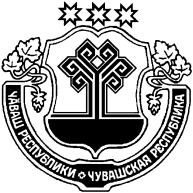 ЧĂВАШ  РЕСПУБЛИКИҪḔРП, РАЙОНḔЧУВАШСКАЯ РЕСПУБЛИКАЦИВИЛЬСКИЙ РАЙОНҪḔРП, РАЙОНАДМИНИСТРАЦИЙḔХУШУ2017 ç.  декабрӗн  13 -мěшě 373 -р №Ҫӗрпÿ хулиАДМИНИСТРАЦИЯЦИВИЛЬСКОГО РАЙОНАРАСПОРЯЖЕНИЕ              13 декабря 2017 года № 373 -рг. Цивильск